PLANO DE CONTROLE DE ACESSO À INFORMAÇÃO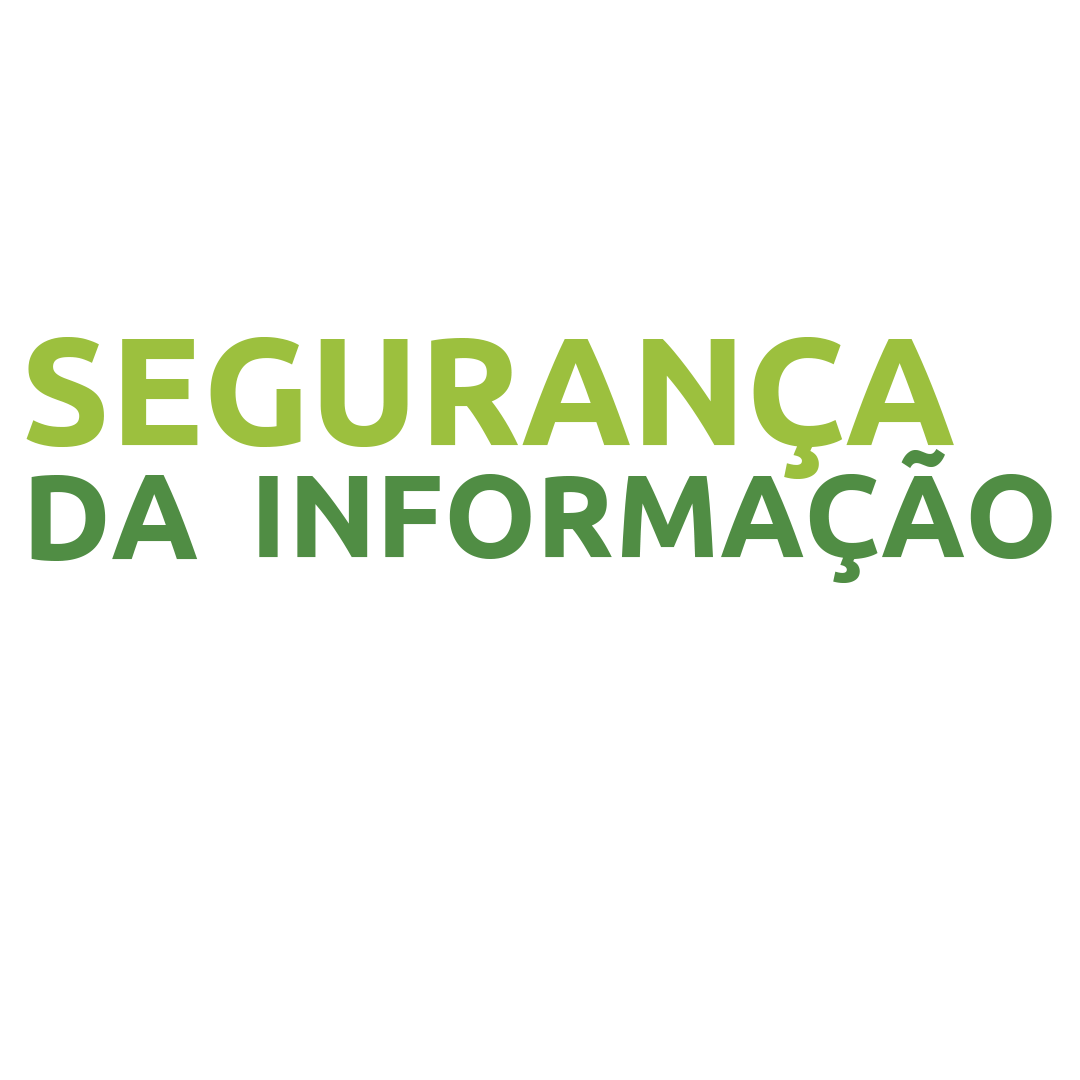 Data: 28/10/2021Versão 2.0HISTÓRICO DE ALTERAÇÕESSUMÁRIOPLANO DE CONTROLE DE ACESSO À INFORMAÇÃOO plano de controle de acesso à informação é parte integrante da POSIN (Política de Segurança da Informação) da Secretaria de Estado da Administração do Governo do Estado de Santa Catarina. Composto por medidas, regras, diretrizes e normas a serem adotadas no que diz respeito a realização de auditorias internas com o intuito de medir a efetividade dos processos de controle de acesso à informação e identificar oportunidades de melhorias.Seu principal objetivo é assegurar que apenas pessoas autorizadas tenham acesso aos recursos computacionais, além de gerenciar o acesso a equipamentos e ambientes críticos que armazenam informações.IDENTIFICAÇÃO DE USUÁRIOSEstabelece os procedimentos necessários para garantir que seja possível a rastreabilidade dos acessos aos recursos computacionais.Registro de usuários de serviços de TIObjetivo:Identificar e registrar usuários de TI no banco de dados, bem como definir e  registrar qual(ais) perfil(is) de acesso aos mesmos, assegurando acesso de usuário autorizado e prevenindo acesso não autorizado.Responsável:Gerência de Recursos Humanos ou equivalente;Gerência de Tecnologia da Informação ou equivalente.Entradas:Relação de novos usuários de TI;Relação de usuários ativos de TI com pedidos de alteração de perfis de acesso.Descrição das Atividades:Identificar novos usuários de TI;Registrar novos usuários no banco de dados;Identificar usuários ativos de TI com pedidos de alteração de perfis de acesso;Registrar perfis de acesso no banco de dados.Saídas:Registro de usuário de TI no banco de dados com identificação de seus perfis de acesso a sistemas e serviços de TI.Provimento de acesso aos usuáriosObjetivo:Associar usuários de TI aos sistemas, serviços e demais ativos de TI que terão direito de acesso.Responsável:Gerência de Recursos Humanos ou equivalente;Gerência de Tecnologia da Informação ou equivalente.Entradas:Relação de novos usuários de TI;Relação de usuários ativos de TI com pedidos de criação ou exclusão de direito de acesso a sistemas, serviços e demais ativos de TI.Descrição das Atividades:Identificar novos usuários de TI;Identificar usuários ativos de TI com pedidos de concessão ou revogação de direito de acesso a sistemas, serviços e demais ativos de TI;Associar usuário de TI ao(s) sistema(s), serviço(s) e demais ativo(s) de TI para efetivação do direito de acesso aos mesmos.Saídas:Registro de usuário de TI no banco de dados com informações de acesso a determinados sistemas, serviços e demais ativos de TI.Gerenciamento de credencial de acessoObjetivo:Gerenciar o ciclo de vida de concessão de acesso dos usuários de TI (concessão, ajuste e revogação) aos sistemas, serviços e demais ativos de TI, bem como controlar a geração de senhas de acesso e o acesso privilegiado dos usuários, assegurando acesso autorizado e prevenindo acesso não autorizado.Responsável:Gerência de Recursos Humanos ou equivalente;Gerência de Tecnologia da Informação ou equivalente.Entradas:Relação de usuários com perfis de acesso específicos.Descrição das Atividades:Identificar novos usuários de TI com direito de concessão de acesso a sistemas, serviços e demais ativos de TI;Identificar usuários de TI com necessidade de alteração no direito de acesso a sistemas, serviços e demais ativos de TI;Identificar usuários de TI com necessidade de revogação do direito de acesso a sistemas, serviços e demais ativos de TI;Identificar usuários com direito de acesso privilegiado e validar junto aos gestores de unidades a manutenção do privilégio.Saídas:Registro do usuário de TI atualizado no banco de dados com informação de senha de acesso, direitos de acesso e se possui acesso privilegiado a sistemas, serviços e demais ativos de TI.CONTROLE DE ACESSO LÓGICODefine os procedimentos utilizados para proteger os ativos críticos contra tentativas de acesso não autorizadas.Controle de acesso à rede de dadosObjetivo:Garantir o acesso à rede somente aos usuários autorizados e credenciados.Responsável:Equipes de TI local.Entradas:Informação de dispositivo de rede (switch), interface onde será conectado o equipamento, segmentação VLAN (se houver) e a lotação do usuário.Descrição das Atividades:Identificar e informar o dispositivo e interface onde será conectado o computador.Saídas:Dispositivo conectado e com acesso à rede de dados.Controle de acesso à rede sem fioObjetivo:Garantir o acesso à rede sem fio somente aos usuários autorizados e credenciados.Responsável:Equipes de TI local.Entradas:Relação de usuários e sua respectiva lotação para os quais deve ser liberado o acesso a rede sem fio.Descrição das Atividades:Enviar a relação de usuários, e sua respectiva lotação, para liberação do acesso à rede sem fio;Adicionar os usuários nos respectivos grupos de liberação de acesso à rede sem fio de acordo com a lotação dos usuários.Saídas:Usuários cadastrados no grupo do serviço de diretório com liberação de acesso à rede sem fio.Controle de acesso remotoObjetivo:Garantir o acesso remoto utilizando VPN - Virtual Private Network (Rede Privada Virtual) somente aos usuários autorizados e credenciados.Responsável:Equipes de TI local;Gerência de Recursos Humanos ou equivalente.Entradas:Usuários cadastrados no serviço de diretório.Descrição das Atividades:Conceder ou excluir privilégio de acesso à VPN ao usuário, mediante necessidade para superior imediato.Saídas:Usuário do serviço de diretório incluído no grupo com liberação de acesso à VPN.Conforme orientação contida na Instrução Normativa n° 11/2021:Art. 13. À chefia imediata do agente público em regime de trabalho remoto, seja integral ou parcial, cabe:II – solicitar às Gerências de Tecnologia e Comunicação ou unidades equivalentes o acesso remoto por VPN (Virtual Private Network), quando necessário.Controle de acesso aos arquivos e diretóriosObjetivo:Validar a manutenção das autorizações de acesso a diretórios e arquivos específicos aos usuários de TI.Responsável:Equipes de TI local.Entradas:Usuários cadastrados no serviço de diretório.Descrição das Atividades:Verificar se todos usuários cadastrados no serviço de diretório continuam ativos e válidos;Verificar a existência de algum usuário de TI não cadastrado no serviço de diretório;Verificar, considerando lotação e atribuições, se os acessos a diretórios e arquivos específicos continuam válidos.Saídas:Registros dos usuários de TI no serviço de diretório atualizados.Utilização de e-mailO e-mail corporativo pertence ao Governo do Estado e pode ser monitorado quando este julgar necessário, sem prévio aviso.Somente devem ter acesso ao envio e recebimento de e-mail os colaboradores que necessitem deste recurso para suas atividades profissionais.O e-mail corporativo deve ser usado para fins profissionais e, excepcionalmente, poderão ocorrer trocas de mensagens de caráter não profissional por parte do colaborador, desde que sem abusos e sem prejuízos aos interesses públicos.O Governo do Estado não se responsabiliza pelo armazenamento de conteúdos pessoais em contas corporativas e tem o direito de revogar o acesso ou excluir estes documentos, caso for necessário;O colaborador não deve encaminhar e-mails recebidos cujo conteúdo não tenha relação com o trabalho.O colaborador não deve cadastrar o e-mail em formulários ou listas de discussão que não tenham relação com o trabalho.Os e-mails relacionados com o trabalho não devem ser enviados para destinatários não relacionados com a informação. Ex.: e-mail pessoal do colaborador.Sempre que possível, o colaborador deve evitar anexar arquivos ao e-mail. Especialmente no caso de e-mails internos, o colaborador deve dar preferência ao envio de links de arquivos ao invés de anexos.Quando fizer uso do e-mail pessoal o usuário deve ter cuidado ao abrir e-mails de origens desconhecidas ou baixar arquivos. O e-mail pessoal não deve ser usado para fins corporativos.CONTROLE DE ACESSO FÍSICOObjetivo:Prevenir o acesso não autorizado aos ambientes com acesso restrito, como exemplo o centro de processamento e armazenamento de dados, bem como evitar danos e interferências nos recursos de processamento e principalmente nas informações da organização.Responsável:Equipes de TI local.Entradas:Relação de ambientes com restrição de acesso.Descrição das Atividades:Identificar pessoas com autorização de acesso aos ambientes restritos;Estabelecer protocolos de acesso restrito aos ambientes (quem acessar, quando acessar, porque acessar, etc.)Divulgar protocolos aos interessados.Saídas:Protocolos de acesso restrito aos ambientes de processamento e armazenamento de informações.Perímetro externoRecomenda-se ao perímetro externo possuir monitoramento de vídeo 24x7 e ser iluminado de modo a permitir bom monitoramento.Recomenda-se que a segurança externa, no período noturno e aos finais de semana, seja realizada por vigilantes devidamente treinados.Recomenda-se que o perímetro externo possua barreiras físicas que impeçam a entrada não autorizada de pessoas.Perímetro internoCada unidade e sede devem ter um mapeamento de ambientes físicos de segurança da informação, com a classificação de nível de segurança dos ambientes.Os ambientes administrativos devem possuir controle de acesso que restrinja o acesso de pessoas não autorizadas.As áreas de processamento de informação (data centers) devem ter níveis de segurança adequados à sua criticidade.Todas as manutenções executadas em ambientes que contenham ativos e passivos de TI devem ter o acompanhamento de um responsável da área de Tecnologia da Informação da unidade.Colaboradores devem permanecer com o crachá de identificação durante todo o período em que estiverem nas dependências do órgão.Acesso de visitantesA entrada e saída de visitantes devem ser registradas na recepção, com data, hora e responsável interno pelo visitante.Visitantes devem utilizar identificação (crachá) durante todo o período da visita, sob responsabilidade do colaborador que o acompanha. Os visitantes, quando em ambientes administrativos, devem ser acompanhados por um colaborador durante toda a visita.Controle de chaves e alarmesOs colaboradores que possuem acesso a chaves e alarmes externos devem assinar termo de responsabilidade específico.As liberações de uso de chaves e alarmes externos devem ser revisadas pelo menos a cada 12 meses.As chaves armazenadas devem possuir controle de acesso e protocolo para retirada e devolução.Somente colaboradores devidamente autorizados por sua gerência podem possuir chaves internas de seus setores.Ao ser transferido ou desligado o colaborador deve devolver todas as chaves que estão sob sua posse e seus direitos de alarmes devem ser desativados.AUDITORIA INTERNAObjetivo:Verificar possíveis inconsistências na execução dos processos de controle de acesso.Responsável:Gerência de Tecnologia da Informação ou equivalente.Entradas:Lista dos processos de controle de acesso, com seus respectivos detalhamentos (normas, protocolos, orientações, etc), associadas aos mesmos.Descrição das Atividades:Analisar se as atividades de controle de acesso estão sendo executadas;Identificar atores de cada processo de controle de acesso;Analisar se o disposto nos normativos, protocolos, orientações, etc., estão sendo cumpridas pelos respectivos atores;Validar fiel cumprimento do disposto nos normativos, protocolos, orientações, etc.;Validar cumprimento da execução dos processos de controle de acesso.Saídas:Relatório contendo inconsistências dos processos, normas, protocolos, etc.;Relatório descrevendo recomendações de melhorias em normas, protocolos, etc.Análise de perfis e direito de acesso aos usuáriosObjetivo:Analisar periodicamente os perfis dos usuários e respectivos direitos de acesso aos sistemas, serviços e demais ativos de TI.Responsável:Gestores dos sistemas, serviços e demais ativos.Entradas:Relação dos usuários de cada sistema, serviço e demais ativos.Descrição das Atividades:Identificar o perfil de acesso de cada usuário de sistema, serviço e demais ativos;Conferir perfis de acesso;Identificar usuários com direito de acesso privilegiado;Ratificar privilégio de acesso;Realizar análise de LOGs, permitindo a geração de relatórios e emissão automática de alertas de eventos que possam representar riscos.Saídas:Registros dos usuários atualizados.DOCUMENTODOCUMENTODOCUMENTODescriçãoDocumentação dos planos de Segurança da InformaçãoDocumentação dos planos de Segurança da InformaçãoObjetivoEste documento descreve os processos do Plano de Controle de Acesso à Informação.Este documento descreve os processos do Plano de Controle de Acesso à Informação.ResponsávelEquipeCriado emResponsávelGESIN – DITI06/07/2021SetorGerência de Infraestrutura e Segurança da Informação - GESINGerência de Infraestrutura e Segurança da Informação - GESIN